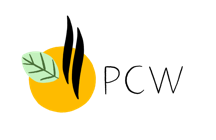 Descriptif du postePCW est une entreprise internationale de parfumerie basée à Grasse dont une des activités est le développement, la fabrication et le conditionnement de produits finis parfumés, tels que des bougies, des alcooliques (Parfum, Eau de toilette…)Alors, si vous êtes désireux de nous rejoindre durablement et que vous avez un minimum de qualification dans la comptabilité, ce poste est peut-être fait pour vous :Un Assistant comptable H/F en CDIVos missions principales seront les suivantes :Saisie de l'ensemble des opérations comptables au quotidien (factures fournisseurs, banques, règlements, ..)Gérer les tâches administratives liées à la comptabilitéEdition et envoie des factures clientsSuivi des encaissements clientsSuivi de la balance âgée et relances clientsRapprochements bancairesDéclaration de TVADéclaration de DEBParticipe à la révision et à la préparation des bilans.Profil recherchéDiplôme en comptabilité obligatoireCompétences :Vous devrez être organisé(e), autonome, aimer le travail en équipe, avoir de la motivation, et de l’implication.Un travail structuré et organisé est indispensable pour la bonne tenue du poste.Au sein d’une équipe et en relation avec différents services, un esprit d’équipe et de cohésion est primordial.Logique, curieux (se), motivé (e) et ponctuel (le) vous devrez faire preuve de réactivité.Mais surtout, de la bonne humeur, positif(ve) et dynamique.Avantages du posteType d'emploi : Temps plein, CDISalaire négociable * 13 eme moisTypes de primes et de gratifications :Lieu du poste : En présentielProcessus de recrutementModalités de candidature :Personne en charge du recrutement : Monsieur OLIVIER LION - Directeur Administratif et FinancierType d'emploi : Temps plein, CDIProgrammation :Du lundi au vendrediTypes de primes et de gratifications :13ème MoisLieu du poste : En présentiel